Reisekostenverordnung des BDZ e.V. Grundsätzlich werden Reisen im Auftrag und für den BDZ e.V. nach dem Bundesreisekostengesetz (BRKG) in der jeweils gültigen Fassung.§1 Fahrt- und FlugkostenerstattungBei Bahnfahrten von mindestens zwei Stunden Dauer werden die entstandenenFahrtkosten der nächsthöheren Klasse – 1. Klasse - erstattet. Fahrzeiten für Zu- undAbgänge am Wohn-, Dienst- oder Geschäftsort mit Bus, Strassen-, U- und S-Bahnbleiben bei der Berechnung der genannten Dauer von zwei Stundenunberücksichtigt.Flugkosten werden erstattet, wenn das Flugzeug aus dienstlichen oderwirtschaftlichen Gründen benutzt wird.Bei der Wirtschaftlichkeitsbetrachtung ist im Genehmigungsverfahren neben derReisekostenvergütung auch ein möglicher Arbeitszeitgewinn zu berücksichtigen. DieAnordnung oder Genehmigung vor Antritt der Dienstreise ermöglicht bereits zudiesem Zeitpunkt die Entscheidung, welche Kosten hinsichtlich des Verkehrsmittelserstattungsfähig sind.BahnCard
Die Kosten einer vom Dienstreisenden privat beschafften BahnCard werden 
auf Antrag erstattet, wenn sich ihre Anschaffung durch dienstliche Fahrten amortisiert hat. Die Amortisation ist erreicht, wenn die Einsparsumme mindestens dem Kaufpreis der BahnCard entspricht. Vergleichsberechnungen zwischen den verschiedenen BahnCard- Typen sind bei der Amortisationsberechnung nicht erforderlich. Erstattet werden kann nur der Betrag, der für den Kauf der BahnCard aufgewandt wurde;
Ermäßigungstatbestände sind zu berücksichtigen. Eine Teilerstattung der BahnCard ist entsprechend der Regelung ausgeschlossen. Bei der BahnCard 1. Klasse dürfen zur Berechnung der Erstattung ausschließlich Fahrten über 200 km berücksichtigt werden. §2 WegstreckenentschädigungAbweichend vom BRKG werden für Strecken, die mit einem Kfz zurückgelegt werden, 0,30 Euro pro Kilometer gewährt. Ebenso können Parkgebühren in der angefallenen Höhe gegen Beleg abgerechnet werden. § 3 TagegeldAls Ersatz von Mehraufwendungen für Verpflegung erhalten Dienstreisende einTagegeld, dessen Höhe sich nach den Bestimmungen des Einkommensteuer-gesetzes bemisst: ab acht Stunden Abwesenheit 14,00 Euro, ab vierzehn Stunden 14,00 Euro und bei vierundzwanzig Stunden 28,00 Euro.Maßgeblich für die Höhe des Tagegeldes ist die Dauer der Abwesenheit währendeines Kalendertages von der Wohnung und/oder der Dienststätte. Wohnung indiesem Sinne ist die Wohnung, von der aus regelmäßig der Dienst angetreten wird.Wird des Amtes wegen unentgeltliche Verpflegung gewährt oder sind die Kosten fürVerpflegung bereits in den erstattungsfähigen Fahrt-, Übernachtungs- oderNebenkosten enthalten, werden vom zustehenden Tagegeld für- das Frühstück 20 Prozent (5,60 Euro)- das Mittagessen 40 Prozent (11,20 Euro)- das Abendessen 40 Prozent (11,20 Euro)des Tagegeldes für einen vollen Kalendertag einbehalten.§ 4 Sonstige KostenSonstige Kosten sind Auslagen, die mit der Erledigung des Dienstgeschäftes inunmittelbarem Zusammenhang stehen und die notwendig sind, um dasDienstgeschäft überhaupt auszuführen. Dies können z.B. Eintrittsgelder,Telekommunikationskosten oder bei Auslandsdienstreisen auch dasAuslandseinsatzentgelt für den Kreditkarteneinsatz und Kosten erforderlicherImpfungen sein.Die Notwendigkeit der Ausgabe ist im Einzelnen zu begründen.§ 5 Verbindung von Dienstreisen mit PrivatreisenWerden Dienstreisen mit privaten Reisen verbunden, bemisst sich dieReisekostenvergütung so, als ob nur die Dienstreise durchgeführt worden wäre.Beträgt der private Anteil an der Reise mehr als fünf Arbeitstage, werden nur diezusätzlich für die Erledigung des Dienstgeschäftes entstehenden Kosten im Rahmender Reisekostenvergütung berücksichtigt.Wenn das Dienstgeschäft während eines Urlaubs, oder auf der Hin-/Rückreisezum/vom Urlaub zu erledigen ist, werden ebenfalls nur die zusätzlich entstehendenReisekosten erstattet.Frankfurt, 25.01.2020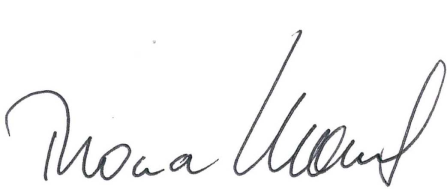 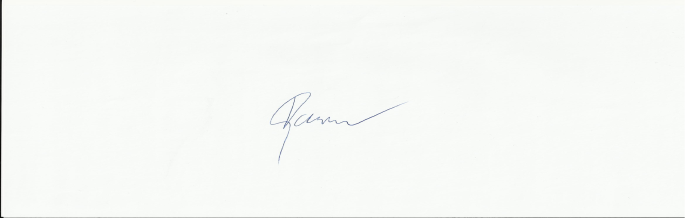 Thomas Kronenberger					Dominik HacknerPräsident						1. Vizepräsident